Thought Prompting Questions (Business Model Canvas):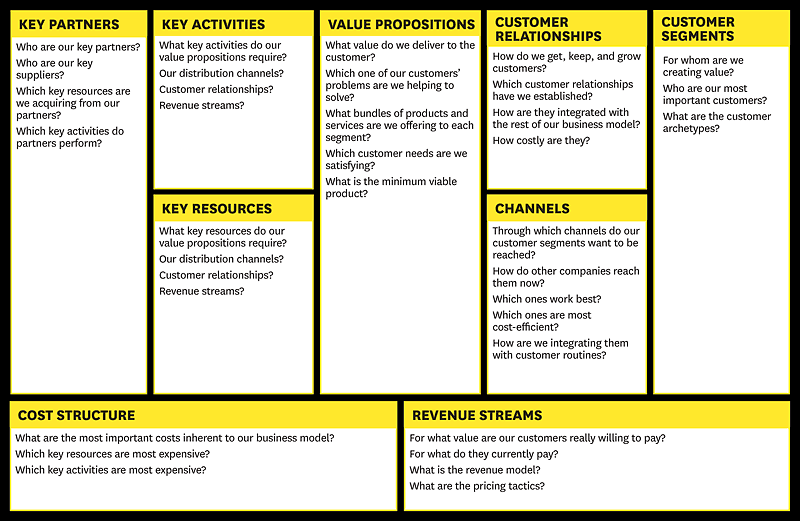 Examples – completed Canvas: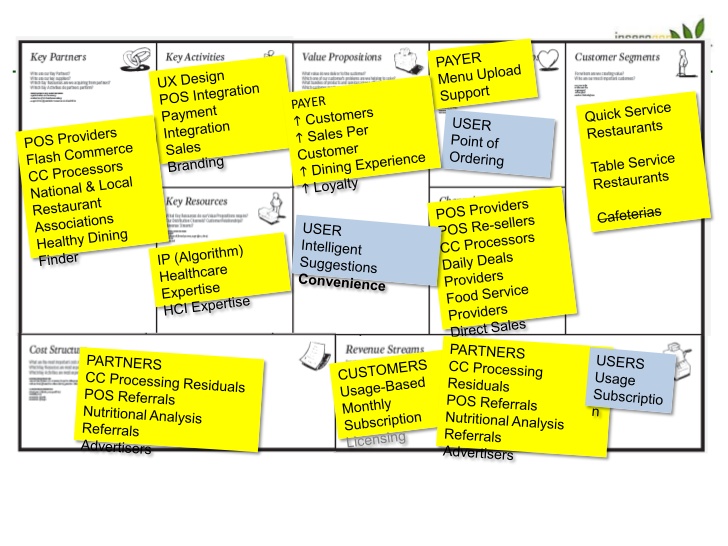 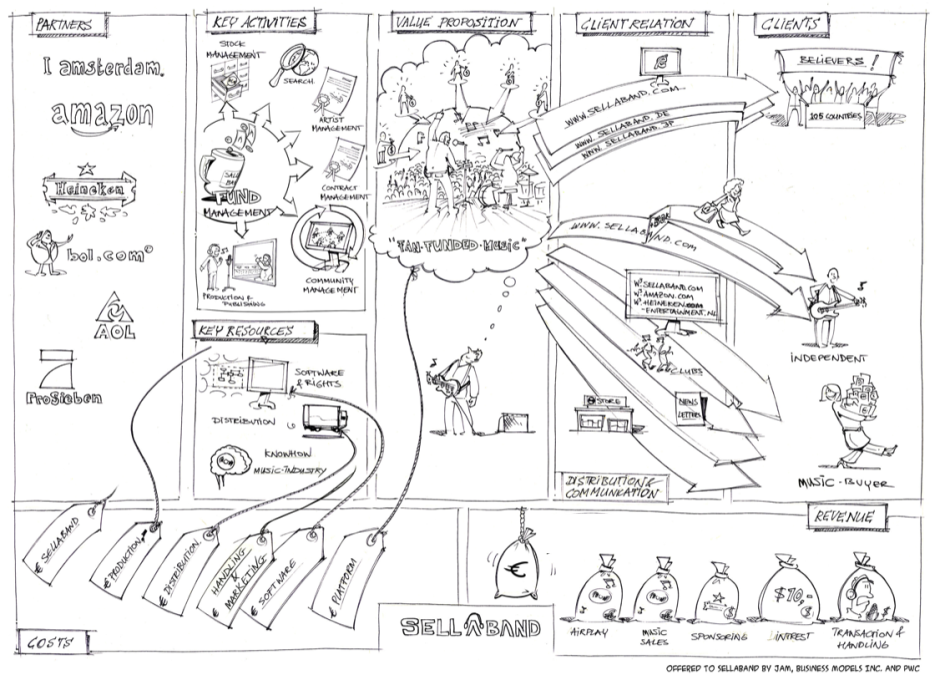 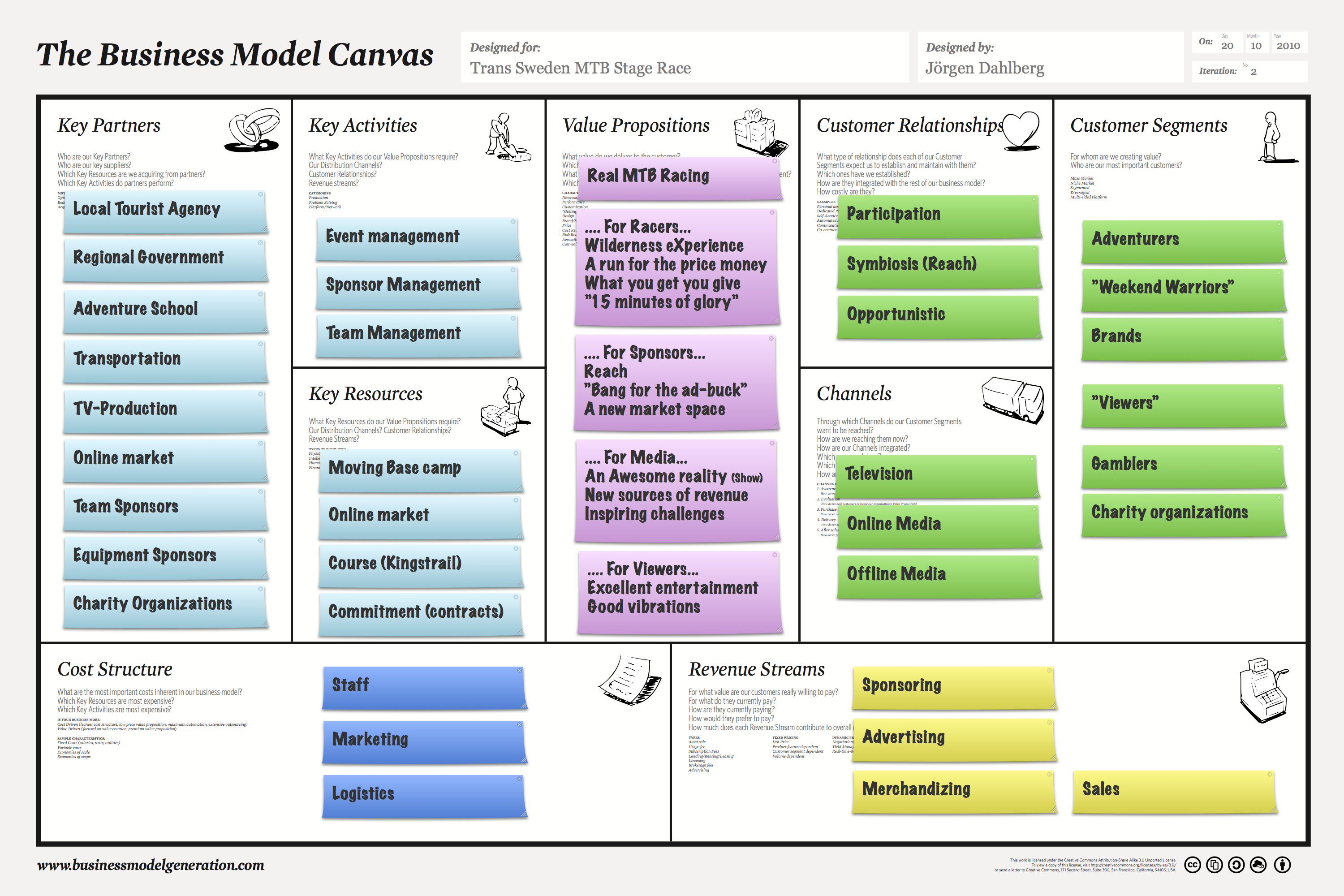 